InstitutoJosé C. Paz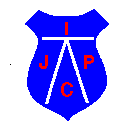 NIVEL SECUNDARIO  DIEGEP 4312PROYECTO DE CONTINUIDAD PEDAGÓGICATERCERA ETAPAINTEGRACIÓN DE APRENDIZAJES¿QUÉ APRENDIMOS?NIVEL: SECUNDARI0MATERIA:  CONSTRUCCIÓN y  CIUDADANÍACURSOS: 2°  DPROFESORES A CARGO:CONSTRUCCIÓN DE CIUDADANÍA: Maria Trinidad Vallejos  Correo electrónico: dravallejosmatrinidad@hotmail.com CONSTRUCCIÓN DE CIUDADANÍA: ENCUENTROS VIRTUALES: 2°D: CONSTRUCCIÓN DE CIUDADANÍA: lunes 11 / 5 A LAS 16Y 30 horas por la aplicación jitsi meet (recordar descargarla). Y se pactara otros encuentros futuros . FECHA DE ENTREGA : Martes 26 de mayo. El trabajo puede ser hecho en grupos de 5 a 8 alumnos, con los medios que cuente cada alumno . OBJETIVOS DE APRENDIZAJE A CONSIDERAR PARA LA INTEGRACIÓNDesarrollo de la habilidad para el manejo y procesamiento de la información.Capacidad de síntesis de contenidos.Uso de la imaginación para establecer relaciones entre recursos y contenidos.CONTENIDOS :  Identidades personales y sociales: yo, nosotras/os y ellas/os. La identidad personal y social como construcción. Derecho a la identidad. Restitución de identidad.Derecho . Orden Juridico . Responsabilidad . Obligaciòn . Ciudadano. CRITERIOS DE EVALUACIÓN  Uso correcto de vocabulario especifico de la disciplina.Responsabilidad en la entrega de trabajos en tiempo y forma solicitada.Creatividad a la hora de confeccionar el trabajo. PROPUESTA PEDAGÓGICA: El abordaje de las ciencias sociales tiene la particularidad de encontrar dinámicas explicativas y argumentativas diversas, enfoque variados, miradas consensuadas y, en algunos casos, contrapuestas que hacen que las explicaciones de los hechos sociales que se seleccionen tengan una riqueza teórica e intelectual sumamente atractiva para quienes construyen el conocimiento como para quienes se introducen en él. Es por ello que hemos decidido abordar esta tercera etapa de trabajo desde la integración de espacios que son comunes en la mencionada construcción del conocimiento, historia, geografía y construcción de ciudadanía.En esta oportunidad elegimos para la actividad de integración la elaboración de ¨memes¨,  como recurso de difusión de información cultural transmisible de un individuo a otro.Pero también se puede elaborar un afiche , o una reflexión con dibujos , o recortes , y palabras que relacione los conceptos vistos en la etapa uno y dos de la continuidad pedagógica . ACTIVIDAD DE INTEGRACION:Teniendo en cuenta los contenidos trabajados realicen DOS MEMES O DOS REFLEXIONES QUE PUEDE SER CON PALABRAS CON DIBUJOS , O CON RECORTES ,  O DOS AFICHES ( HOJA PARECIDA)  en los que puedan plasmar el manejo del contenido seleccionado en las etapas de continuidad número UNO y número Dos y las relaciones correspondientes entre ellos.Estos  trabajos  deben evidenciar la relación entre dos o más contenidos abordados en los distintas etapas  (Esta relación la van a plasmar en el título).Uno de los trabajos  debe estar relacionado con el contexto actual de pandemia que estamos viviendo (el tema puede ser relacionado con la importancia del rol del Estado por ejemplo).Con las obligaciones, derechos etc. .En los encuentros virtuales vamos a poder responder las consultas y acompañarlos en la realización de la actividad.SUGERENCIAS ESPECÍFICAS PARA LA RESOLUCIÓN DE ACTIVIDADES:Revisar los contenidos trabajados previamente.